Спец. предложение* Lufthansa в Северную Америку из Москвы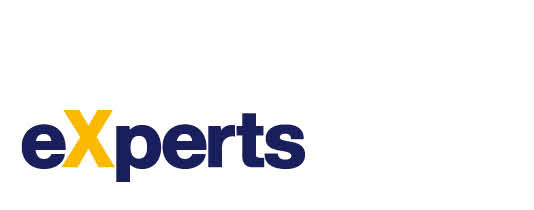 в экономическом классе.Период продаж: 26 марта - 15 апреля 2018Период полета: 10 апреля – 15 июня 2018 Класс: K (эконом)Подробно: в Ваших системах бронирования.*Цены включают все налоги и сборы кроме сервисного.		CityAction fare NYC23725LAX24585MIA28135BOS38715SFO45815HOU50075CHI33530